Thursday 30th June 2022Dear Parents and Carers,Re: Year 7 Getting To Know You Day – Wednesday 7th September 2022We have organised a team-building trip to Longridge Activity Centre for Year 7 students on Wednesday 7th September. The purpose of this trip is for pupils to get to know their new peers and form tutor. As well as providing the opportunity to develop team-building skills and self-esteem through dragon boating and problem solving activities.Pupils are expected to arrive at school slightly earlier than normal at 8:00am and we will arrive back at school around 4:00 pm traffic dependent. Transport will be by coach.  A kit list can be found in your induction pack.  Students will need to bring a packed lunch, as there are no facilities to purchase food at Longridge. Pupils do not need to wear school uniform for the day.  The cost of the trip is £42 and payment will be made via parentpay.com by the 14th July. Please also fill in and submit the electronic permission slip which can be found online here: Trip Permission slip. A copy of this letter will be emailed to you with access to the above link.Please remember that students with medical conditions must be responsible for their own medication throughout the trip. If your child does not have their medication with them before departing, they will not be permitted to go.Yours sincerely, 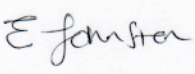 Miss Johnston Head of Year 7